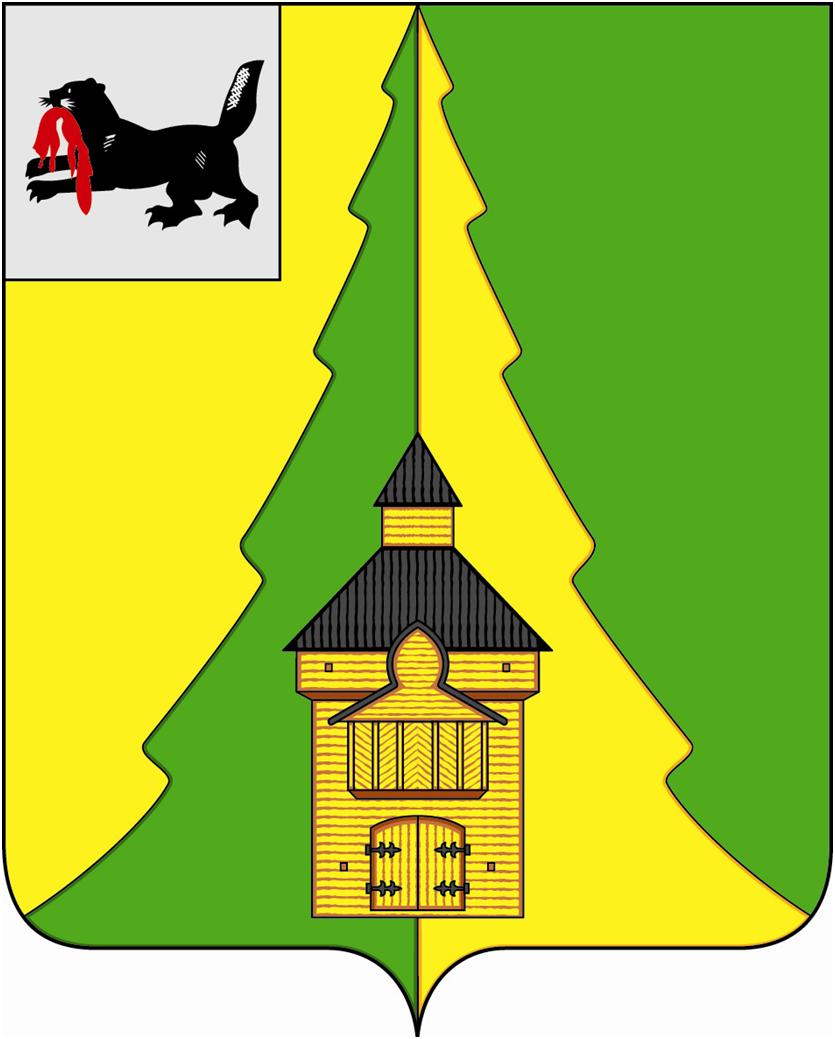 Российская Федерация	Иркутская область	Нижнеилимский муниципальный район	АДМИНИСТРАЦИЯ			ПОСТАНОВЛЕНИЕОт 21.10.2016г. № 788 г. Железногорск-Илимский«О подготовке и проведении                                                                                          мероприятий, связанных с новогодними праздниками для детей».В связи с организацией и проведением мероприятий, связанных с новогодними праздниками для детей Нижнеилимского района, администрация Нижнеилимского муниципального района: ПОСТАНОВЛЯЕТ:Утвердить состав организационного комитета по подготовке и проведению мероприятий, связанных с новогодними праздниками для детей (приложение № 1).Утвердить Положение о порядке проведения мероприятий, связанных с новогодними праздниками для детей (приложение № 2).Отделу по культуре, спорту и делам молодежи администрации Нижнеилимского муниципального района (Василенко С.А.) разработать план подготовки и проведения мероприятий, связанных с новогодними праздниками для детей, в срок до 10 декабря 2016 года. Рекомендовать главам городских и сельских поселений провести мероприятия, связанные с новогодними праздниками для детей.Настоящее постановление разместить на официальном сайте администрации Нижнеилимского муниципального района  и опубликовать  в периодическом издании «Вестник Думы и администрации Нижнеилимского муниципального района».Контроль за исполнением данного постановления возложить на заместителя мэра района по социальной политике Т.К.Пирогову.   Мэр района                                                                        М.С.Романов	                  Рассылка: в дело-2; членам орг.комитета, главам городских и сельских поселений.Исп: Невзорова Д.В.30206СоставОрганизационного комитета по подготовке и проведению мероприятий, связанных с новогодними праздниками для детей.Пирогова Татьяна Константиновна-заместитель мэра района по социальной политике – председатель оргкомитета;Козак Галина Павловна–заместитель мэра района по вопросам экономики и финансам– заместитель председателя оргкомитета;Члены оргкомитета:Невзорова Дарина Владимировна – главный специалист отдела организационной работы и социальной политики;Василенко Светлана Александровна – начальник отдела по культуре, спорту и делам молодежи администрации Нижнеилимского муниципального района – заместитель председателя оргкомитета;Ступина Ирина Григорьевна – консультант,  пресс - секретарь отдела организационной работы и социальной политики;Межова Ольга Петровна – директор МКУК ДК «Горняк»;Перминова Татьяна Викторовна – начальник Департамента образования;Шакирянова Татьяна Викторовна – директор  ОГКУ «Управление социальной защиты населения по Нижнеилимскому району (по согласованию);Скорикова Любовь Анатольевна – главный врач ОГБУЗ «ЖРБ» (по согласованию);Кожевина Галина Владимировна – начальник территориального отдела Управления федеральной службы по надзору в сфере защиты прав потребителей и благополучия человека по Иркутской области в Нижнеилимском районе  (по согласованию); Юмашев Павел Георгиевич – начальник отдела по молодежной политике, спорту и культурно-массовому досугу администрации Железногорск-Илимского городского поселения (по согласованию).Заместитель мэра района                                               Т.К.ПироговаПоложениеО порядке проведения мероприятий, связанных с новогодними праздниками для детей.Глава 1. Общие положения.Настоящее Положение определяет порядок проведения администрацией Нижнеилимского муниципального района (далее - администрация района) мероприятий, связанных с новогодними праздниками для детей (далее – порядок).Организация проведения мероприятий, связанных с новогодними праздниками для детей (далее – новогодние праздники), включает в себя:а) приобретение новогодних подарков;б) проведение новогоднего театрализованного представления «Ёлка мэра» в Железногорск-Илимском городском поселении (далее – «Ёлка мэра»).Финансирование расходов на проведение мероприятий, связанных с новогодними праздниками для детей, осуществляется за счет средств местного бюджета.Вопросы, связанные с проведением новогодних праздников, не урегулированные Порядком, разрешаются в соответствии с действующим законодательством.Глава 2. Порядок предоставления детям новогодних  подарков.Новогодние подарки предоставляются детям:2.1.1.В возрасте от 2 лет до 3 лет включительно из числа детей-сирот, детей, оставшихся без попечения родителей;2.1.2.В возрасте от 2 лет до 3 лет из числа  детей инвалидов;2.1.3.В возрасте от 2 лет до 14 лет включительно из многодетных семей;2.1.4.В  возрасте от 2 лет до 14 лет включительно из детей, находящихся в социально-опасном положении.Предоставление детям новогодних подарков осуществляется  администрацией Нижнеилимского муниципального района с 20 декабря 2016года.Каждому ребенку предоставляется только один новогодний подарок.Для получения новогоднего подарка  формируется список детей:Для категории детей-сирот, детей, оставшихся без попечения родителей, детей инвалидов и многодетных семей  заявки принимаются от  городских и сельских поселений,  заявлений родителей (законных представителей) на основании предоставляемых документов:  -паспорт законного родителя или представителя;             -свидетельство о рождении ребенка; -нормативно-правовой акт (постановление или распоряжение с  ОГКУ «Управление социальной защиты населения по Нижнеилимскому району);-справка по инвалидности.2.4.2. Срок подачи документов в администрацию Нижнеилимского муниципального района (каб. 226) до 01 декабря 2016 года.2.4.3. Списки детей, находящихся в социально-опасном положении предоставляются ОГКУ «Управление социальной защиты населения по Нижнеилимскому району) до 15 декабря 2016года. 2.5.   Основанием для отказа в предоставлении новогоднего подарка является несоответствие, требованиям  указанным в пункте 2.1.  и пункта 2.4. главы 2.Глава 3. Порядок организации проведения «Ёлки мэра».«Ёлка мэра» проводится для детей в возрасте от 2 лет до 14 лет включительно из числа детей-сирот, детей, оставшихся без попечения родителей,  детей инвалидов,  детей, состоящие в социально-опасном положении и трудной жизненной ситуации и многодетных семей.Проведение «Ёлки мэра» осуществляется Муниципальным казенным учреждением культуры ДК «Горняк».Посещение детьми «Ёлки мэра» осуществляется по пригласительным билетам, выданным администрацией Нижнеилимского муниципального района.Заместитель мэра района                                                  Т.К.ПироговаПриложение №1 к постановлению администрации Нижнеилимского муниципального района№ 788от 21.10.2016г.Приложение №2 к постановлению администрации Нижнеилимского муниципального района№ 788от 21.10.2016г.